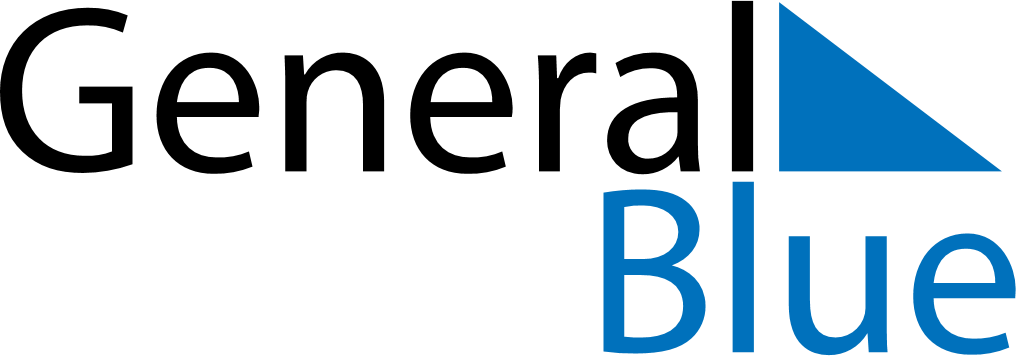 January 2024January 2024January 2024January 2024January 2024January 2024El Bolson, Rio Negro, ArgentinaEl Bolson, Rio Negro, ArgentinaEl Bolson, Rio Negro, ArgentinaEl Bolson, Rio Negro, ArgentinaEl Bolson, Rio Negro, ArgentinaEl Bolson, Rio Negro, ArgentinaSunday Monday Tuesday Wednesday Thursday Friday Saturday 1 2 3 4 5 6 Sunrise: 6:13 AM Sunset: 9:24 PM Daylight: 15 hours and 10 minutes. Sunrise: 6:14 AM Sunset: 9:24 PM Daylight: 15 hours and 9 minutes. Sunrise: 6:15 AM Sunset: 9:24 PM Daylight: 15 hours and 9 minutes. Sunrise: 6:16 AM Sunset: 9:24 PM Daylight: 15 hours and 8 minutes. Sunrise: 6:17 AM Sunset: 9:24 PM Daylight: 15 hours and 7 minutes. Sunrise: 6:18 AM Sunset: 9:24 PM Daylight: 15 hours and 6 minutes. 7 8 9 10 11 12 13 Sunrise: 6:19 AM Sunset: 9:24 PM Daylight: 15 hours and 5 minutes. Sunrise: 6:20 AM Sunset: 9:24 PM Daylight: 15 hours and 3 minutes. Sunrise: 6:21 AM Sunset: 9:24 PM Daylight: 15 hours and 2 minutes. Sunrise: 6:22 AM Sunset: 9:23 PM Daylight: 15 hours and 1 minute. Sunrise: 6:23 AM Sunset: 9:23 PM Daylight: 15 hours and 0 minutes. Sunrise: 6:24 AM Sunset: 9:23 PM Daylight: 14 hours and 58 minutes. Sunrise: 6:25 AM Sunset: 9:23 PM Daylight: 14 hours and 57 minutes. 14 15 16 17 18 19 20 Sunrise: 6:26 AM Sunset: 9:22 PM Daylight: 14 hours and 55 minutes. Sunrise: 6:28 AM Sunset: 9:22 PM Daylight: 14 hours and 54 minutes. Sunrise: 6:29 AM Sunset: 9:21 PM Daylight: 14 hours and 52 minutes. Sunrise: 6:30 AM Sunset: 9:21 PM Daylight: 14 hours and 50 minutes. Sunrise: 6:31 AM Sunset: 9:20 PM Daylight: 14 hours and 49 minutes. Sunrise: 6:32 AM Sunset: 9:20 PM Daylight: 14 hours and 47 minutes. Sunrise: 6:34 AM Sunset: 9:19 PM Daylight: 14 hours and 45 minutes. 21 22 23 24 25 26 27 Sunrise: 6:35 AM Sunset: 9:18 PM Daylight: 14 hours and 43 minutes. Sunrise: 6:36 AM Sunset: 9:18 PM Daylight: 14 hours and 41 minutes. Sunrise: 6:37 AM Sunset: 9:17 PM Daylight: 14 hours and 39 minutes. Sunrise: 6:39 AM Sunset: 9:16 PM Daylight: 14 hours and 37 minutes. Sunrise: 6:40 AM Sunset: 9:15 PM Daylight: 14 hours and 35 minutes. Sunrise: 6:41 AM Sunset: 9:15 PM Daylight: 14 hours and 33 minutes. Sunrise: 6:43 AM Sunset: 9:14 PM Daylight: 14 hours and 31 minutes. 28 29 30 31 Sunrise: 6:44 AM Sunset: 9:13 PM Daylight: 14 hours and 29 minutes. Sunrise: 6:45 AM Sunset: 9:12 PM Daylight: 14 hours and 26 minutes. Sunrise: 6:46 AM Sunset: 9:11 PM Daylight: 14 hours and 24 minutes. Sunrise: 6:48 AM Sunset: 9:10 PM Daylight: 14 hours and 22 minutes. 